جامعة البصرة – كلية الهندسة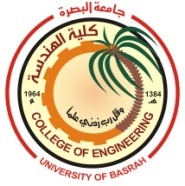 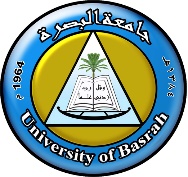 	                                                                   قسم هندسة الحاسبات	مشاريع المرحلة الرابعة للعام الدراسي 2020- 2021تاسم  التدريسيعددالطلبةاسم المشروعاسم الطالباسم الطالبالسعي 50%1أ. د.غيداء عبد الرزاق2Smart Umbrella System Based  IoT and Raspberry PIهدى سلام خلف كاظمهدى سلام خلف كاظم1Ghaida.suhail@uobasrah.edu.iqGhaida.suhail@uobasrah.edu.iqSmart Umbrella System Based  IoT and Raspberry PIشمس جبار خميس فيصلشمس جبار خميس فيصل2أ. د.غيداء عبد الرزاق2Smart Tracking for Solar Flower Water Pump System based on IoTمحمد علي عبدالكريم ناصرمحمد علي عبدالكريم ناصر2Ghaida.suhail@uobasrah.edu.iqGhaida.suhail@uobasrah.edu.iqSmart Tracking for Solar Flower Water Pump System based on IoTزينب مطر راضي فيصلزينب مطر راضي فيصل3أ.م.د. علي احمد عبد2GPU-based Face Recognition System for COVID-19سهى جواد حسن عليسهى جواد حسن علي3aliabed@acm.orgaliabed@acm.orgGPU-based Face Recognition System for COVID-19علا صباح عبدالزهرة نعمةعلا صباح عبدالزهرة نعمة4م.د. محمد عبد علي 2IoT-Based Control System using Hand-Gesturesغدير مهند كاظم يوسفغدير مهند كاظم يوسف4mohammed.joudah@uobasrah.edu.iqmohammed.joudah@uobasrah.edu.iqIoT-Based Control System using Hand-Gesturesزينب كريم ابراهيم جاسمزينب كريم ابراهيم جاسم5م.د. وسن عد الرزاق 2Power Line Communicationمثال جميل داخل جاسممثال جميل داخل جاسم5wasan.wali@uobasrah.edu.iqwasan.wali@uobasrah.edu.iqPower Line Communicationزهراء سعد لهد يوسفزهراء سعد لهد يوسف6م.د.لؤي علي طالب2A Simple Control Scheme for a multi-DOF Robot Armحسن اكرم عبد الوهاب صالححسن اكرم عبد الوهاب صالح6loai.talib@uobasrah.edu.iqloai.talib@uobasrah.edu.iqA Simple Control Scheme for a multi-DOF Robot Armغصون صباح سادة صدامغصون صباح سادة صدام7م.د. مهند حامد خلف2Design of Smart Antenna for Wireless Applicationsرهام نمير حميد عبد الله رهام نمير حميد عبد الله 7mohannad.khalaf@uobasrah.edu.iqmohannad.khalaf@uobasrah.edu.iqDesign of Smart Antenna for Wireless Applicationsھبة عماد عبد القادر تركيھبة عماد عبد القادر تركي8م.د.عماد عبالرزاق2Automatic Car Washing Systemافراح ثامر ضمد عبد اللهافراح ثامر ضمد عبد الله8emad.abdulrazaq@uobasrah.edu.iqemad.abdulrazaq@uobasrah.edu.iqAutomatic Car Washing Systemزهراء مكي حمود عليزهراء مكي حمود علي9م.د.عماد عبدالرزاق2Remote Alarm Monitoring Systemزينب عماد محمد داخلزينب عماد محمد داخل9emad.abdulrazaq@uobasrah.edu.iqemad.abdulrazaq@uobasrah.edu.iqRemote Alarm Monitoring Systemرباب صباح رشيد شبليرباب صباح رشيد شبلي10م.د. دنيا ستار طاهر2Optimal Robot Path Planning using Intelligence Algorithmsزهراء محمود عبد الجبار محمودزهراء محمود عبد الجبار محمود10dunia.tahir@uobasrah.edu.iqdunia.tahir@uobasrah.edu.iqOptimal Robot Path Planning using Intelligence Algorithmsسارة عبد الحافظ حميد كنعانسارة عبد الحافظ حميد كنعان11م.د. علاء فلاح2Design an Android App to Discover the Computer Engineering Department/ University of Basrahدینا عبد الرحمن طه یاسین11alaa.abdulhassan@uobasrah.edu.iqalaa.abdulhassan@uobasrah.edu.iqDesign an Android App to Discover the Computer Engineering Department/ University of Basrahزھراء مؤید محمد مسافر12م.د. علاء فلاح 4Design on-Campus Electric Train Shuttleبتول خضير غالي رومي12alaa.abdulhassan@uobasrah.edu.iqalaa.abdulhassan@uobasrah.edu.iqDesign on-Campus Electric Train Shuttleمنى محمد مثنى اسحاق12alaa.abdulhassan@uobasrah.edu.iqalaa.abdulhassan@uobasrah.edu.iqسجى عدنان جخيم زنادalaa.abdulhassan@uobasrah.edu.iqalaa.abdulhassan@uobasrah.edu.iqحسين علي حسين13م.د. حسنين شاكر 2AI based Assistive Technology for Visually Impaired and Blind Peopleحيدر صفاء الدين فاضل عباس13hassanin.husein@uobasrah.edu.iqhassanin.husein@uobasrah.edu.iqAI based Assistive Technology for Visually Impaired and Blind Peopleزینب فلاح عدنان علي14م.د. حسنين شاكر 2Smart Greenhouse Monitoring and Controlتبارك عوده جابر رمضان14hassanin.husein@uobasrah.edu.iqhassanin.husein@uobasrah.edu.iqSmart Greenhouse Monitoring and Controlاسراء اسماعيل ابراهيم عباس15م.د. هنادي عباس 2Gesture Classification using Myo Armband Signalsآلاء عبد الحكيم نغماش علي15hanadi.jaber@uobasrah.edu.iqhanadi.jaber@uobasrah.edu.iqGesture Classification using Myo Armband Signalsغصون احمد كاطع عبد16م.د. علي نبيل ابراهيم2Computer Vision-Security Camera with Pythonعبد الرحمن جاسم حسن عوفي16ali.nabeel@uobasrah.edu.iqali.nabeel@uobasrah.edu.iqComputer Vision-Security Camera with Pythonزینة ماجد محمد كاظم17م.د. علي نبيل ابراهيم2taxi dispatching system by using Android applicationمرتضى نبيل سالم17ali.nabeel@uobasrah.edu.iqali.nabeel@uobasrah.edu.iqtaxi dispatching system by using Android applicationتقى مفيد عبداللطيف حبيب18م.د. هبة حاكم عبد 2COVID-19 detection using deep learningهبة الله مهند عبد الحميد عبد الواحد18hiba.abdulzahrah@uobasrah.edu.iqhiba.abdulzahrah@uobasrah.edu.iqCOVID-19 detection using deep learningميعاد كاظم عبود حافظ19م.د. هبة حاكم عبد 2Real-Time Object Detectionبتول عبدالله سهم عبدالله19hiba.abdulzahrah@uobasrah.edu.iqhiba.abdulzahrah@uobasrah.edu.iqReal-Time Object Detectionمريم احمد عبد صالح صقر20م.م. محمد كاطع جودة2Drawing and Writing machineزهراء جبار عبد الشهيد ثامر20mohammed.kade@uobasrah.edu.iqmohammed.kade@uobasrah.edu.iqDrawing and Writing machineاساور مهدي فاضل عبدالسيد21م.م. هنادي صلاح 2Wireless sensor network for medical applicationsنور الهدى حازم جبار سالم21hanady.ahmed@uobasrah.edu.iqhanady.ahmed@uobasrah.edu.iqWireless sensor network for medical applicationsفاطمة حمزة عباس هادي22م.م. ام الهدى غني 2Design of Fuzzy logic controller using FPGAشجن عبدالكريم منشد جراح22aumalhuda.abood@uobasrah.edu.iqaumalhuda.abood@uobasrah.edu.iqDesign of Fuzzy logic controller using FPGAشفاء علي فايز يوسف